S2 English Final Presentations (2)Due Tuesday, June 9th – Thursday, June 11th(Note- June 11th is the last day of class)Topics: Pros & Cons of Remote Learning & Your Overall Experience (1-2 min)If you could change 1 thing in the world, what would it be (1-2 min)Gradebook:2 presentation grades (25 points each)1 product grade (20 points)Requirements:Each (audio) presentation will include components of IGCSE descriptive, narrative, or persuasive aspects depending on how you choose to shareProvide a visual – a picture / a video / a quoteHow to Prepare:Write notes / brainstormPractice practice practiceTime yourselfEmail your visual to khdarrell@berkeley.bm or kdarrell.edu@gmail.com You don’t have to write an essayOPTION!You can pre-record yourselfUpload to https://transfer.pcloud.com (email addresses above)Product Rubric: 20 points - (1 entry)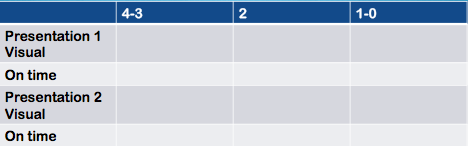 Presentation Rubric:25 points – Topic 1      +    25 points – Topic 2  (2 entries)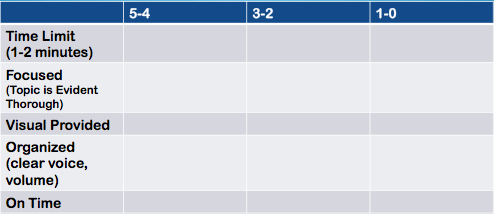 **You will receive 5 points extra credit if you present 1 or both presentations on Tuesday**No late penalty until after Thursday, June 11th